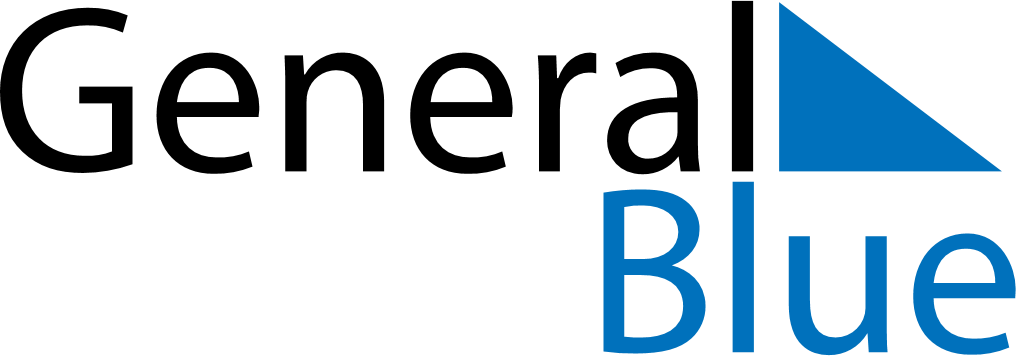 November 2025November 2025November 2025November 2025GermanyGermanyGermanyMondayTuesdayWednesdayThursdayFridaySaturdaySaturdaySunday112All Saints’ DayAll Saints’ DayAll Souls’ Day345678891011121314151516Saint MartinMemorial Day1718192021222223Day of Prayer and RepentanceTotensonntag24252627282929301. Advent